ПРОЕКТ«ОТКРЫТЫЕ КНИГИ В ЗАКРЫТОЙ КОМНАТЕ»Автор проекта:Сизова Алена Николаевна,библиотекарь Библиотеки семейного чтения «Инская»Белово2019СОДЕРЖАНИЕЦель проекта									3Задачи проекта								3Место реализации								3Сроки реализации								3Целевая аудитория								3Команда проекта								3Аннотация проекта								4Календарь мероприятий в рамках проекта				5Ожидаемые результаты							7Дальнейшее развитие проекта						7Приложение 1									8Приложение 2									9Цель проектаОрганизация досуга молодежи путем преобразования традиционного читального зала в квест комнату.Задачи проектаМодернизировать помещение читального зала;Сформировать литературную базу;Создать качественный игровой контент, актуальный для выбранной целевой группы;Обеспечить информационное сопровождение проекта.Место реализацииБиблиотека семейного чтения «Инская» муниципального учреждения «Централизованная библиотечная система г. Белово. Сроки реализацииРеализация проекта рассчитана на 2020 год.Целевая аудиторияСтарший школьный возраст, студенты, работающая молодежь. Возрастная категория от 15 до 35.Команда проектаКалинина М.А., заведующий Библиотекой семейного чтения «Инская». Решает административно - хозяйственные вопросы, организует ремонтные работы, производит закупку технического оснащения, занимается формированием литературной базы.Сизова А.Н., библиотекарь Библиотеки семейного чтения «Инская». Выявляет запросы и интересы целевой аудитории, занимается формированием литературной базы, осуществляет контроль за написанием сценариев квеста, участвует в проведении тестовых и акционных квест-игр, поддерживает обратную связь. Хромова Е.Г., заведующий инновационно-методическим отделом МУ «ЦБС г. Белово». Оказывает методическую помощь, принимает участие в проведении тестовых и акционных квест-игр, организует пиар-кампанию в СМИ и в информационно-коммуникационной сети интернет. Аннотация проектаКраткое описание. Модернизация  читального зала библиотеки, в новую, более интересную  для молодежи форму: квест – комнату в стиле библиотечного хранилища - с виду мрачного, но скрывающего тайны за каждой книгой. Команда заперта в помещении. Головоломки книг будут  соединены в три сюжета. Прохождение одного из сюжетов гарантирует выход из комнаты. Так же комнату планируется использовать как интерактивный читальный зал с книгами - головоломками. Каждая книга будет содержать свои загадки: от технических до интеллектуальных. Участники квеста должны за ограниченное время выбраться наружу. Время прохождения квеста будет варьироваться от одного до полутора часов.Актуальность. В настоящее время квест-комнаты - один из наиболее популярных видов досуга среди молодых людей в возрасте от 15 до 35 лет. Интерес к подобным развлечениям растет, а возможности участия в них осложняются тем, что квест-комнаты активно работают только в крупных городах. В городе Белово действует только одна такая комната. Население пгт Инской, где расположена библиотека, составляет 11 988 жителей, центра г. Белово – 71 812. Удаленность от центра г. Белово - 11,5 км. Небольшое расстояние и доступность общественного транспорта (каждые 20 минут) позволяют охватить и городское население.Инновационные приемы и методы. В практике сотрудников библиотеки  уже имеется опыт проведения квест-игр, но совсем в другом качестве и исполнении. В рамках данного проекта будет использован жанр эскейп-рум, или «как выбраться из комнаты». Партнеры проекта. В качестве партнеров выступают участники центра молодежной политики и туризма г. Белово и представители молодежного парламента при Совете народных депутатов Беловского городского округа.Календарь мероприятий в рамках проектаОжидаемые результатыКоличественные показатели. В рамках реализации проекта произойдет рост зарегистрированных пользователей молодежной аудитории на 8%, число посещений – на 10%.Качественные показатели. Открытие квест-комнаты позволит повысить имидж библиотеки и обеспечит молодежь качественным интеллектуальным времяпровождением. Оборудованная необходимой аппаратурой с атмосферным ремонтом, она будет работать как альтернатива читальным залам  и игровым комнатам, совмещая в себе и то, и другое. Дальнейшее развитие проектаПредполагает замену сюжетов (организация конкурса на лучший сценарий, привлечение молодежи к созданию сценария и т.п.), партнерство с авторами (возможность написания сюжета по книгам современных писателей, наших земляков).Приложение 1Смета проектаПриложение 2Логотип квеста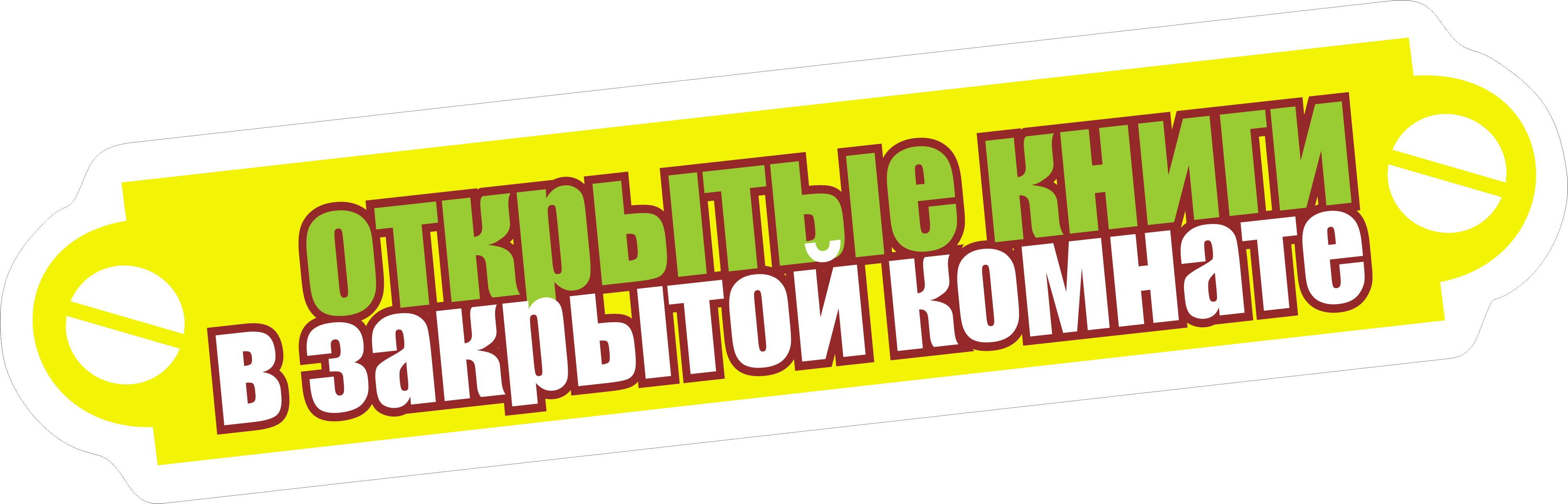 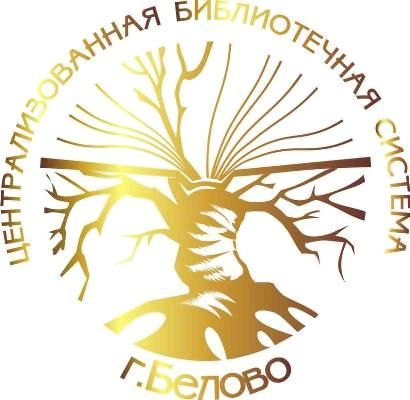 Муниципальное учреждение«Централизованная библиотечная система г Белово»№п/пНаименование работОписаниеКоличественныепоказателиДата1Выявление интересовПроведение опросов и анкетирования для выявления запросов и интересов выбранной целевой аудитории (опрос в социальных сетях, анкеты для читателей).300 анкет на печатных носителях;70 % читателей в социальных сетях (с учетом активности)03.02.20-03.03.202Ремонт читального залаПроведение черновой отделки помещения читального зала.  Закупка мебели. Стилизация (возможно и видоизменение помещения) помещения под сценарии. S читального зала 22, 7 (с возможностью увеличения до 33,9)04.03.20 – 06.04.203Написание сценариевРабота с компанией по написанию сценариев. Анализ имеющихся ресурсов. Разделение литературной базы на три сюжета. 3сценария10.04.20 – 22.05.204Формирование литературной базыПодготовка книжного фонда. Отбор литературы с учетом проведенного опроса, литературных предпочтений читателей. Проработка имеющегося фонда. Закупка книг.1000 книг из имеющегося фонда;200 книг из новых поступлений25.06.20 – 28.08.205Техническое оснащение квестаЗаказ и установка оборудования для квеста.  До 80 % от общих головоломок25. 06.20 – 30.09.206Проведение тестовых игрПроход по сюжету команды проекта. Устранение технических недочетов. Проработка сценария, доработка сюжета.4 прохода по 4 игрока30.09.20 – 26.10.207Рекламная кампанияЗапуск рекламы на порталах, сайтах, в социальных сетях, телевидении. Наружная реклама, раздача мелкой полиграфии.15 постов на порталах, сайтах, 20 постов в соц. сетях;500 листовок05.10.20 – 26.10.208Запуск акционных игрПроведение игр среди постоянных читателей для выявления недостатков при потоке посетителей. (Данный пункт работает и как реклама, и как поощрение читателей)50 человек02.11.20 – 23. 11.209Обратная связьПроведение опросов среди посетителей. Освещение открытия в СМИ с учетом отзывов. 300 анкет на печатных носителях;70 % читателей в социальных сетях (с учетом активности)02.11.20 – 02. 12.20№п/пСтатья расходовСтоимость единицы, тыс. руб.Количество единиц, шт.Стоимость, тыс. руб1Косметический ремонт помещения100, 02Комплектование книжного фонда тематической литературой0,420080,03. Приобретение специализированной мебели20,010100,04Приобретение и монтаж оборудования для квеста200,05Приобретение сценарных материалов50, 03150,06Расходы на рекламную кампанию10,0ИТОГОИТОГО640,0